Załącznik Nr 1 do Regulaminu uczestnictwa w projekcie „Wysokiej jakości usługi społeczne dla osób starszych w gminach Frombork i Braniewo”FORMULARZ REKRUTACYJNYPROJEKT „WYSOKIEJ JAKOŚCI USŁUGI SPOŁECZNE DLA OSÓB STARSZYCH W GMINACH FROMBORK I BRANIEWO”Imię i nazwisko Uczestnika/Uczestniczki projektu: ………………………………………………………………………………PESEL: ………………………………………………………1/ Czy Uczestnik/Uczestniczka jest osobą zamieszkałą na terenie gminy Braniewo lub gminy Frombork?              Tak			Nie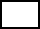 2/ Czy Uczestnik/Uczestniczka jest osobą rekomendowaną przez Ośrodek Pomocy Społecznej do uczestnictwa w projekcie? - 1 pkt              Tak		Nie3/ Czy Uczestnik/Uczestniczka ma powyżej 60 lat? – 1-3pkt              Tak			Nie                                                              4/ Czy Uczestnik/Uczestniczka jest osobą zagrożoną wykluczeniem społecznym?              Tak			Nie5/ Z jakiego powodu Uczestnik/Uczestniczka jest osobą zagrożoną wykluczeniem społecznym (osoby korzystające ze świadczeń z pomocy społecznej zgodnie z ust. z 12 marca 2004 r. o pomocy społecznej lub kwalifikujące się do objęcia wsparciem pomocy społecznej, tj. spełniające przynajmniej jedną z przesłanek określ. w art.7 ust. z 12.03.2004 o pomocy społecznej), w tym osoby bezrobotne, które zgodnie z ustawą o promocji zatrudnienia  i instytucji rynku pracy znajdują się w III grupie osób (tzw. oddalonych do rynku pracy)?  - 1 pkt za każde wskazanieubóstwa;sieroctwa;bezdomności;bezrobocia;niepełnosprawności;długotrwałej lub ciężkiej choroby;przemocy w rodzinie;potrzeby ochrony ofiar handlu ludźmi;potrzeby ochrony macierzyństwa lub wielodzietności;bezradności w sprawach opiekuńczo-wychowawczych i prowadzenia gospodarstwa domowego, zwłaszcza w rodzinach niepełnych lub wielodzietnych;trudności w przystosowaniu do życia po zwolnieniu z zakładu karnego;alkoholizmu lub narkomanii;zdarzenia losowego i sytuacji kryzysowej;klęski żywiołowej lub ekologicznej.    6/ Czy Uczestnik/Uczestniczka jest osobą w innej niekorzystnej sytuacji społecznej (innej niż wymienione powyżej)               Tak                       NieZ jakiego powodu?………………………………………………………………………………………………………………………………………………………………………………7/ Czy Uczestnik/Uczestniczka  jest osobą o znacznym lub umiarkowanym stopniu niepełnosprawności lub 
z niepełnosprawnościami sprzężonymi lub z niepełnosprawnością  intelektualną lub osobą z zaburzeniami psychicznymi? – 1-2 pkt               Tak			Nie8/ Czy w rodzinie Uczestnika/Uczestniczki co najmniej jeden z rodziców lub opiekunów nie  pracuje ze względu na konieczność sprawowania opieki nad dzieckiem z niepełnosprawnością?      Tak	  	Nie9/ Czy Uczestnik/Uczestniczka jest osobą z rodziny korzystającej z PO Pomoc Żywnościowa? – 1 pkt                 Tak                       NieZAŁĄCZNIKI:DO FORMULARZA NALEŻY DOŁĄCZYĆ DOKUMENTY POTWIERDZAJĄCE KWALIFIKOWALNOŚĆ UCZESTNIKA DO PROJEKTU, TJ. ZAŚWIADCZENIE Z URZEDU PRACY/WYDRUK Z SEPII, POTWIERDZENIE PROFILU UCZESTNIKA, ORZECZENIE O NIEPEŁNOSPRAWNOŚCI – JEŚLI DOTYCZY. …….………………………………………………      Data i podpis Uczestnika/Uczestniczki